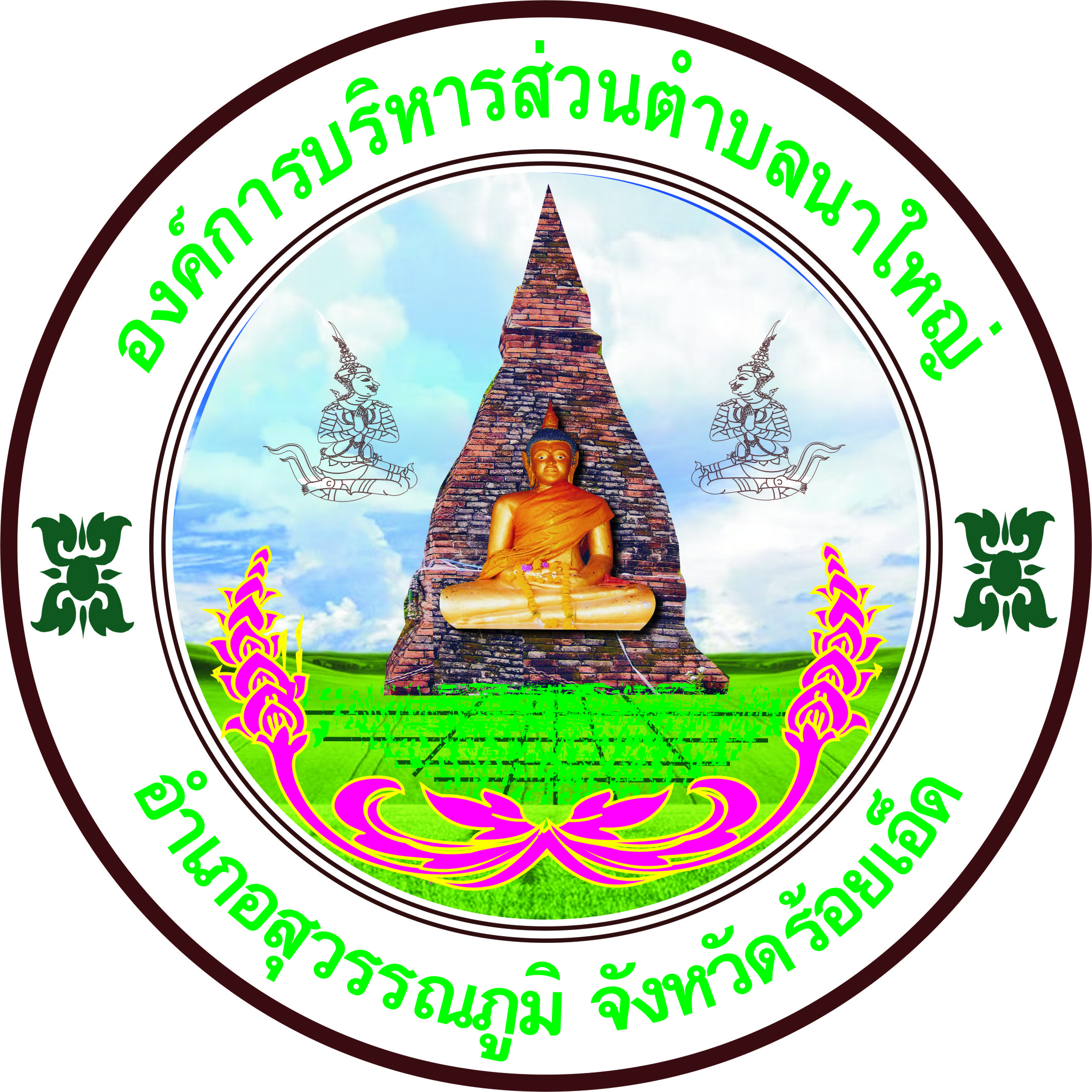                     แบบฟอร์มร้องเรียนการทุจริตและประพฤติมิชอบของเจ้าหน้าที่  อบต.นาใหญ่
 *******************************************************************************************

เรียน  นายกองค์การบริหารส่วนตำบลนาใหญ่1.ข้าพเจ้า..................................................................................................................................(ชื่อ-สกุล ผู้ร้องเรียน)
   ที่อยู่....................................................................................................................................................................
   เบอร์โทรศัพท์ที่สะดวกติดต่อ..................................................................................................................................
2.ขอร้องเรียน................................................................................(ชื่อ-สกุล) ตำแหน่ง  (ถ้าทราบ).............................
   ...................................................................สังกัด  (ถ้าทราบ)...............................................................................
   หรือกลุ่มบุคคล................................................................................................................(กลุ่มบุคคลที่ถูกร้องเรียน)
3. บุคคลหรือกลุ่มบุคคลดังกล่าวกระทำการ
    ทุจริต  เรื่อง......................................................................................................................................................./   
     ประพฤติมิชอบ  เรื่อง.........................................................................................................................................
4. กระทำความผิดเมื่อวันที่................................................................../  เวลา....................................น. 
    โดยมีรายละเอียดการกระทำผิด............................................................................................................................
    ..........................................................................................................................................................................
    ...........................................................................................................................................................................
    ..........................................................................................................................................................................
    ..........................................................................................................................................................................
    ..........................................................................................................................................................................
    ..........................................................................................................................................................................
    ...................................................มีพยานคือ...............................................................................(ชื่อ-สกุล  พยาน)
5. เคยร้องเรียนไปที่หน่วยงาน..................................................................................................................แล้ว
                                                               (ลงชื่อ)......................................................................ผู้ร้องเรียน
                                                                          (.....................................................................)
                                                                               ................../................./...................

